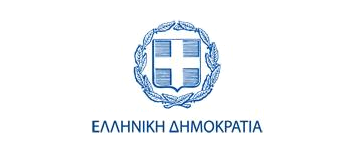 ΕΙΡΗΝΟΔΙΚΕΙΟ ΜΕΓΑΡΩΝτηλ.: 22960-22868eirinodikeio.megarwn@gmail.comΜέγαρα, 5-6-2020                   ΠΡΟΣΔΙΚΗΓΟΡΙΚΟ ΣΥΛΛΟΓΟ ΑΘΗΝΩΝΔΙΚΗΓΟΡΙΚΟ ΣΥΛΛΟΓΟ ΠΕΙΡΑΙΩΣ---------------------------------------- Με την παρούσα σας γνωστοποιείται ο χρονικός καταμερισμός των προς εκδίκαση υποθέσεων, οι οποίες έχουν προσδιοριστεί για την 9/6/2020ΕΚΘΕΜΑ ΑΝΑΡΤΗΣΗΣΠΙΝΑΚΙΟ: ΜΕΙΚΤΟΣΥΝΕΔΡΙΑΣΗ: 09/06/2020  Ημέρα: ΤρίτηΕΙΡΗΝΟΔΙΚΗΣ : ΛΑΜΠΡΟΥ-ΘΕΟΔΩΡΟΥ ΑΙΚ.Α/ΑΕΑΚ / ΕΤΟΣΩΡΑ ΕΝΑΡΞΗΣ11/2020(ΕΚΟΥΣ.)10.00 π.μ.226/201910.05 π.μ.327/201910.10 π.μ.410/202010.15 π.μ.57/201910.30 π.μ.66/201910.40 π.μ.711/201910.50 π.μ.810/201911.00 π.μ.91/2020 (ΠΕΡΙΟΥΣΙΑΚΕΣ)11.10 π.μ.